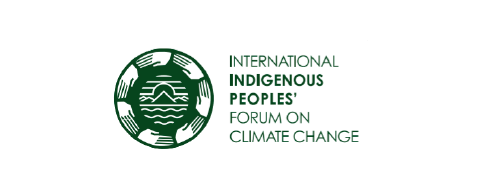 Международный форум коренных народов по изменению климата (IIPFCC)Вступительное слово для совместного открытия пленарных заседаний ВОКНТА, АПА и ВОО30 апреля 2018 года, Бонн, ГерманияМеждународный форум коренных народов по изменению климата признает усилия Сторон по осуществлению пункта 135 Парижского решения, учреждающего Платформу коренных народов и местных сообществ. Мы призываем Стороны взять на себя обязательства по полному введению в работу Платформы и Плана действий по гендерным вопросам.Г-н Председатель, уважение и соблюдение прав человека и прав коренных народов при осуществлении Парижских соглашений имеют первостепенное значение для нас.Определяемые на национальном уровне вклады оказывают непосредственное и прямое влияние на права коренных народов, равно как и действия по предотвращению изменения климата и национальные планы адаптации. Все климатические действия должны учитывать наши права на самоопределение, как это подтверждено в Декларации ООН о правах коренных народов (ДПКН), включая наши права на земли, территории и ресурсы, на наши культуры и образ жизни и на наше свободное, предварительное и осознанное согласие. Глобальный инвентарь должен требовать, а не просто рекомендовать сторонам сообщать о правах человека и правах коренных народов в их усилиях по смягчению последствий и адаптации, с тем чтобы ООН могла эффективно контролировать соблюдение этих прав.Мы воодушевлены принятием политики Фонда зеленого климата в отношении коренных народов и призываем стороны принять аналогичные меры в отношении управления Адаптационным фондом. Как показывают недавние исследования, полное и эффективное участие коренных народов в действиях в области климата, включая прямой доступ к финансированию, только способствует их успеху. Соблюдение принципа свободного, предварительного и осознанного согласия имеет основополагающее значение для нашего полного и эффективного участия.В Уставе Организации Объединенных Наций статья 55 гласит: «В целях создания условий стабильности и благополучия, которые необходимы для мирных и дружественных отношений между народами на основе уважения принципа равных прав и самоопределения народов, Организация Объединенных Наций будет содействовать: [inter alia] c. всеобщему уважению и соблюдению прав человека и основных свобод для всех без различия расы, пола, языка или религии».Право на самоопределение возглавляет список прав jus cogens и поэтому не может быть отброшено или проигнорировано. Это международное правовое обязательство, возложенное на всех членов Организации Объединенных Наций, которое должно быть отражено на протяжении всего осуществления Парижского соглашения. 